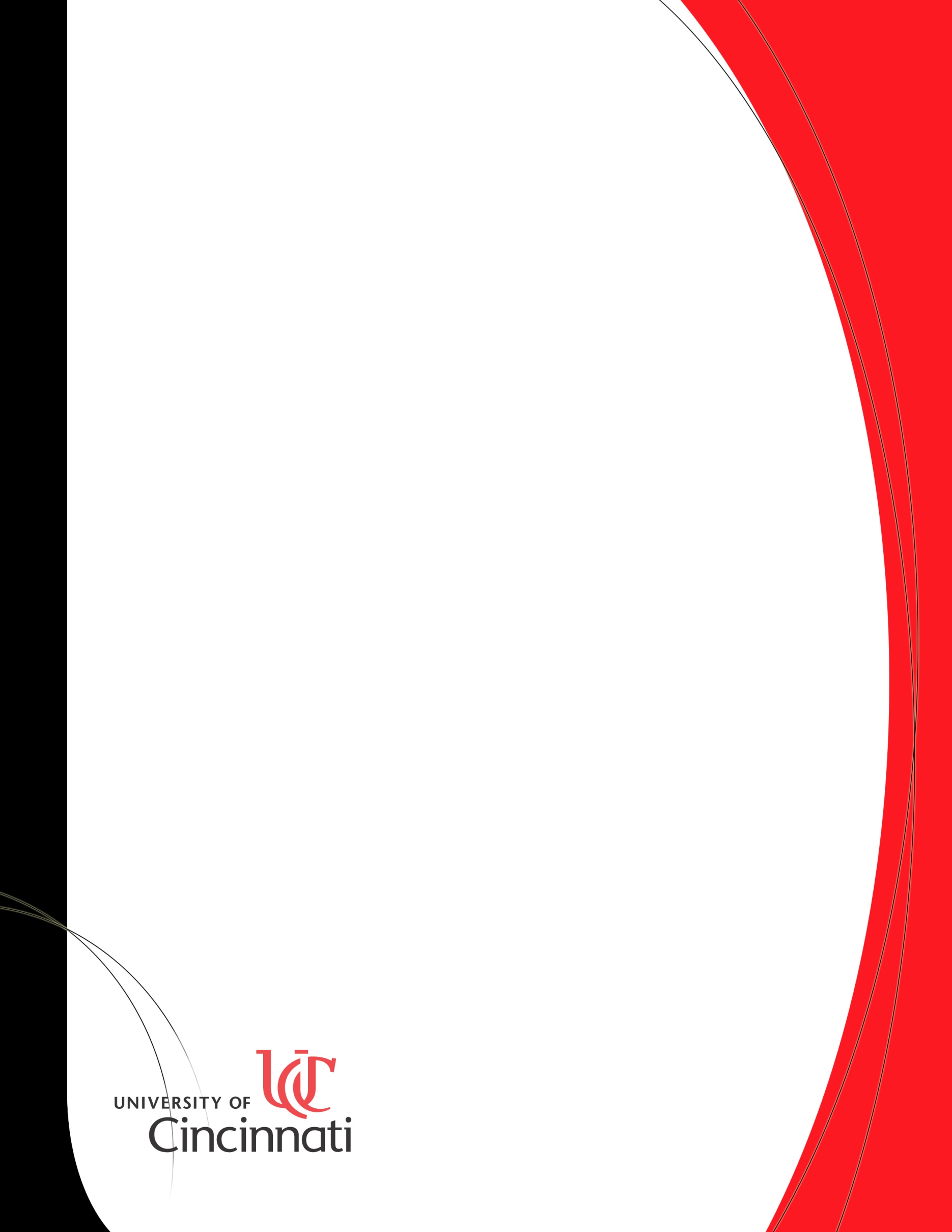 CEAS Equity and Inclusion Committee405 Engineering Research CenterFebruary 21, 2017Call to Order							Diversity Fact 							Minutes	UpdatesChair’s reportSub-committees UpdatesCEAS Listening-Demo createdEducation	Monthly Awareness		Report CardTown Hall		New BusinessAdvocate  Training – February 23rd  @ 11am in 427 TUCBook Club Budget ReviewThursday Movie NightsAdjourn